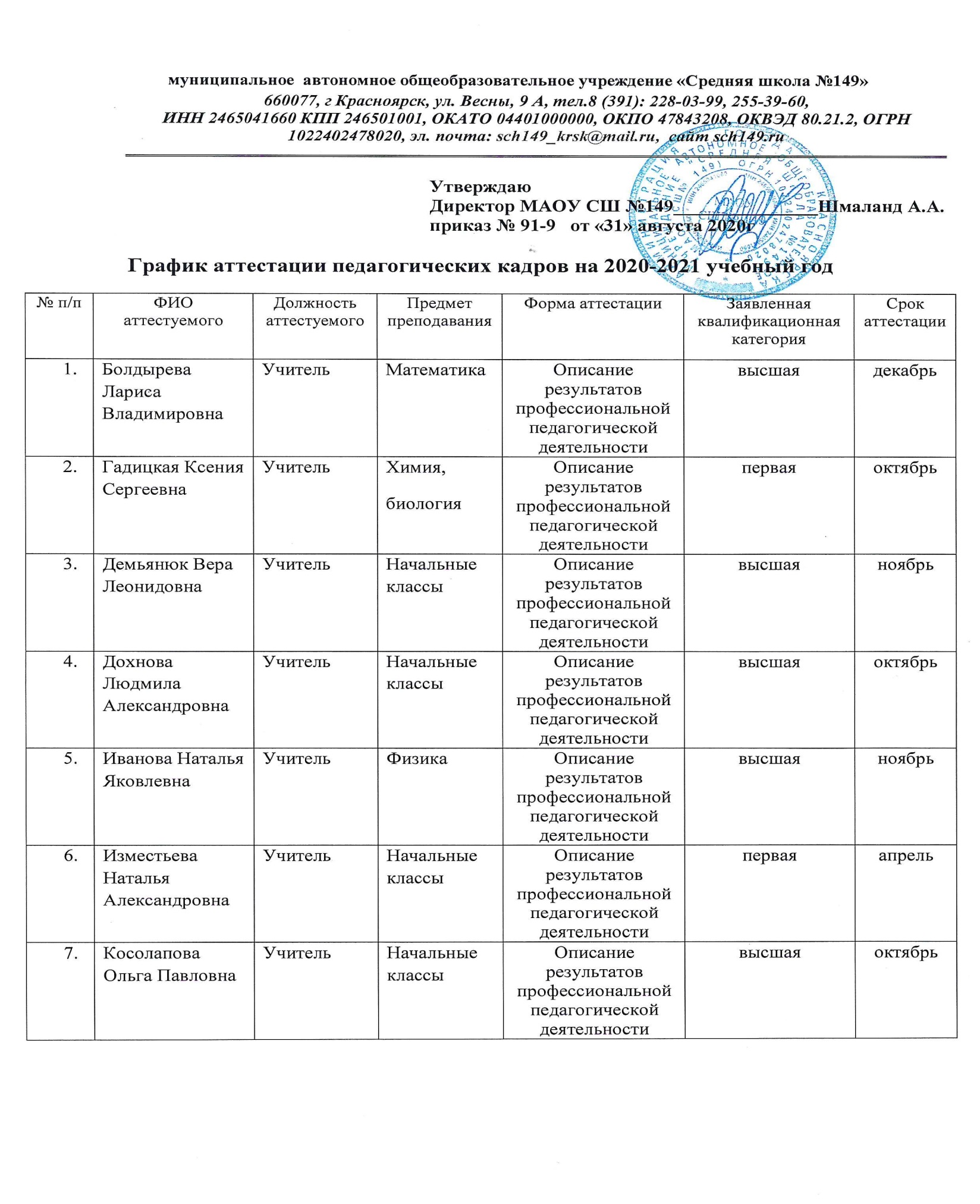 № п/пФИО аттестуемогоДолжность аттестуемого Предмет преподавания Форма аттестации Заявленная квалификационная категория Срок  аттестации                               № п/пФИО аттестуемогоДолжность аттестуемого Предмет преподавания Форма аттестации Заявленная квалификационная категория Срок  аттестации                               № п/пФИО аттестуемогоДолжность аттестуемого Предмет преподавания Форма аттестации Заявленная квалификационная категория Срок  аттестации                               Болдырева Лариса ВладимировнаУчительМатематикаОписание результатов профессиональной педагогической деятельностивысшаядекабрьГадицкая Ксения СергеевнаУчительХимия,биологияОписание результатов профессиональной педагогической деятельностиперваяоктябрьДемьянюк Вера ЛеонидовнаУчительНачальные классыОписание результатов профессиональной педагогической деятельностивысшаяноябрьДохнова Людмила АлександровнаУчительНачальные классыОписание результатов профессиональной педагогической деятельностивысшаяоктябрьИванова Наталья ЯковлевнаУчительФизикаОписание результатов профессиональной педагогической деятельностивысшаяноябрьИзместьева Наталья АлександровнаУчительНачальные классыОписание результатов профессиональной педагогической деятельностиперваяапрельКосолапова Ольга ПавловнаУчительНачальные классыОписание результатов профессиональной педагогической деятельностивысшаяоктябрьМоисеева Мария ПавловнаУчительАнглийский языкОписание результатов профессиональной педагогической деятельностиперваяапрельНеверко Елена ЮрьевнаУчительНачальные классыОписание результатов профессиональной педагогической деятельностивысшаяноябрьПанина Анна АлексеевнаучительМатематикаОписание результатов профессиональной педагогической деятельностиперваяоктябрьПрохоренко Татьяна ПетровнаУчительМатематикаОписание результатов профессиональной педагогической деятельностиперваямартСитникова Ольга КонстантиновнаУчительАнглийский языкОписание результатов профессиональной педагогической деятельностиперваяфевральТелкова Лариса АлександровнаВоспитательОписание результатов профессиональной педагогической деятельностиперваядекабрьТелкова Лариса АлександровнаУчительНачальные классыОписание результатов профессиональной педагогической деятельностивысшаядекабрьТуезова Татьяна ФилипповнаВоспитательОписание результатов профессиональной педагогической деятельностивысшаядекабрьТуезова Татьяна ФилипповнаУчительНачальные классыОписание результатов профессиональной педагогической деятельностивысшаядекабрьЧемиренко Игорь ФедоровичучительФизическая культураОписание результатов профессиональной педагогической деятельностивысшаядекабрьЭттенко Анна ГеннадьевнаУчительИстория, обществознаниеОписание результатов профессиональной педагогической деятельностиперваямартКузнецова Марина Юрьевна учительАнглийский языкПредставлениена соответствие занимаемой должности10.2020.Мясоедова Алена Викторовнапедагог-организаторПредставлениена соответствие занимаемой должности10.2020.Попугина Дина Владимировнасоциальный педагогПредставлениена соответствие занимаемой должности10.2020.Похабова Елена Николаевнапедагог допол. образованияПредставлениена соответствие занимаемой должности10.2020.Шмаланд Ольга Юрьевнапедагог организаторПредставлениена соответствие занимаемой должности10.2020.Пономарев Владислав ИгоревичУчительФизическая культураПредставлениена соответствие занимаемой должности11.20.